ДОДИРЕКТОРА НА ППМГ „АКАД. ИВАН ЦЕНОВ“ГР. ВРАЦАЗАЯВЛЕНИЕза допускане до изпити за промяна на оценкаОт............................................................................................................................/име, презиме и фамилия/ЕГН............................................живущ/а/ в гр./с. ..............................................., община ....................................област .................................., ж.к./ул. .............................................. № ...............бл. ............, вх. ..............., ет. ............., ап. ........, тел. за контакт .................................УВАЖАЕМА ГОСПОЖО ДИРЕКТОР,Желая да бъда допуснат/а/ до изпити за промяна на оценката, както следва:Дата:…………20....... г.	С уважение: ………………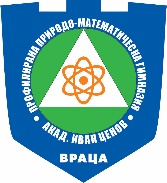 ПРОФИЛИРАНА ПРИРОДО-МАТЕМАТИЧЕСКА ГИМНАЗИЯ„АКАДЕМИК ИВАН ЦЕНОВ” - ВРАЦАбул.  Демокрация №18,  3000, Врацател./факс: 092/ 62 60 43Учебен предметКлас 